后疫情时代浦东大学生状况调查分析报告上海海关学院学生处摘要：新型冠状病毒疫情爆发，青年大学生在此次疫情阻击战中发挥了重要的作用，意识形态在疫情期间也显得由为重要。通过对后疫情时代浦东大学生的意识形态进行调查，发现高校关于意识形态教育的不足之处，探讨当代大学生的思想共鸣与思想差异，反映当代大学生对中国特色社会主义建设、对所肩负的使命和任务的认识情况，使意识形态的功能作用不断得到加强与拓展。关键词：后疫情时代；大学生；意识形态调查背景意识形态工作是党的一项极端重要的工作，关乎旗帜，关乎道路，关乎国家政治安全。高校作为维护国家意识形态安全的重要的组成部分，是意识形态工作重要的前沿阵地，肩负着培育和弘扬社会主义核心价值观、为社会主义的发展提供人才保障和智力支持的根本任务。意识形态源于社会存在，是人们观念、思想、价值观等要素的总和。2020年新型冠状病毒疫情爆发，在这场抗击疫情的阻击战中，青年大学生发挥了重要的作用，表现出大无畏、敢作为的担当精神，展现出了不惧风雨，朝气蓬勃的力量。面对这些历史性变化和前所未有的挑战，如何引导青年大学生形成正确的世界观、人生观、价值观，确保他们成为社会主义建设者和接班人，如何增强中国特色社会主义道路自信、理论自信、制度自信、文化自信，意识形态工作再次凸显出不可或缺的战略性和刻不容缓的急迫性。为进一步了解后疫情时期浦东大学生思想状况，上海海关学院课题组以大一至大三的学生为对象进行问卷调研，共回收有效问卷395份，针对问卷反馈，课题组进行深入分析，希望可以充分了解到高校“立德树人”职能的具体作用以及意识形态教育是否有效，就可以从意识形态中抽丝剥茧，深入探讨当代大学生的思想共鸣与思想差异，从而为研究具体的社会事件提供支撑；可以系统、深入了解和把握当代大学生意识形态思想政治状况，在一定程度上反映当代大学生对中国特色社会主义、对所肩负的使命和任务的认识情况，进而反映一定时期的社会、经济和文化生活等方面；可以正确把握构建社会主义和谐社会中意识形态建设的内在规律，拓展意识形态的功能作用，探索意识形态建设的创新途径，使意识形态的功能作用在构建和谐社会的过程中不断得到加强与拓展，完成新时代提出的重要课题。一、后疫情时期浦东大学生意识形态现状分析随着世界和国内发生着一系列深刻复杂的变化，高校意识形态建设所面临的主要矛盾、突出问题和阶段性特征均发生了变化。聚焦国内，大学生文化价值观念多元趋势明显，意识形态领域斗争尖锐复杂。为进一步了解后疫情时期浦东大学生思想状况，上海海关学院课题组以大一至大三的学生为对象进行问卷调研，共回收有效问卷395份，其中男女比例基本均衡，基本涵盖全校的全部专业。395人中有共青团员373人，占比94.43%，中共党员（含中共预备党员）12人，占比3.04%，群众10人，占比2.53%。参与调研的学生大多数不信仰宗教，人数为383人，占比96.96%；3.04%的学生信仰宗教（12人）。现将有关调查结果分析如下：（一）非常关注时政信息，获取信息最主要的方式是微博和微信，普遍支持以新潮的方式在网络上表达自己的观点且立场正确，但大多数都倾向于不发表自己的言论。1、后疫情时期的大学生对于时事政治的关注度很高，只有1%左右的学生完全对其不关心。其中36.46%的同学关心程度一般，会简要地阅读时事新闻；57.72%的学生会经常浏览时事新闻，平均每天2-4小时；将近5%的学生在经常浏览的基础上还会积极地思考和参与线上讨论，平均每天4小时以上。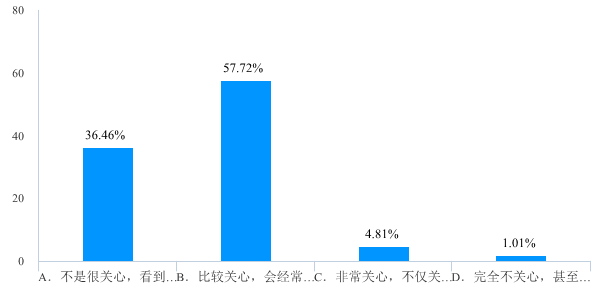 2、大学生目前主要获取时政信息最主要的方式是微博（261人，66%）和微信（302人，76.4%），其次是QQ和bilibili(哔哩哔哩)等国内视频类网站。抖音等手机短视频APP，知乎，电视广播也是学生获取时政信息的主要方式。上面的数据体现大学生获取时政信息选择符合现在国内比较流行的获取信息的方式，微信、微博、QQ等是主要选择。电视广播等较传统的方式也仍然占较高的比例。但是政府、学校网站主页，国内综合性新闻网站等较为正式的网站选择的人数较少。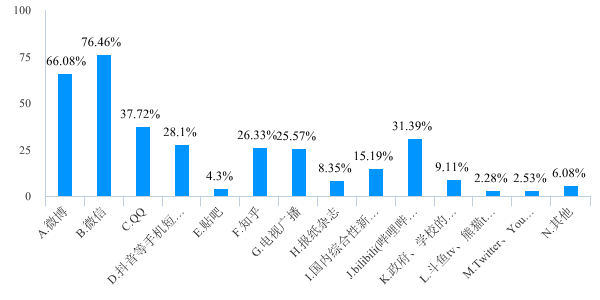 3、对于青年人在网络上以新潮的方式表达观点这一行为，表示关心的同学占92.15%，只有7.85%的同学表示不关心。其中84.56%的同学对此行为表示支持，46.08%的同学还表示经常参与其中，而不支持这一行为的学生仅占7.59%。这表明，后疫情时期多数的大学生支持以新潮的方式在网络上表达自己的观点，而且相当一部分同学参与其中。4、大学生心中具有较强的正义感，无论是网络上的恶意评论还是社会上的一些损害国家利益的事，学生们都不会袖手旁观，会根据自己的方式进行反击，如反驳、举报等等。其中选择“发现有危害国家利益的人和事，我会向有关部门举报”的218人，占比55.19%；选择“在网上看到有抹黑党和政府的言论时，我会予以反驳”的125人，占比31.65%。有248人表示“我在网上发表的关于国家观念的言论都会经过深思熟虑”，占比62.78%，这表明大学生都能够意识到无论是评论也好，凡是涉及国家利益的事情都会引起重视，明确其严肃性，具有正确的政治立场。但是仅有8.61%的同学表示“我经常在网上发表自己关于国家观念的一些看法和评论”，与之呼应，有46.08%的同学表示“潜水，只看不评论”，表明同学们在网络上谈及国家观念等严肃问题时，大多数都倾向于不发表自己的言论，这背后有许多原因，还有待分析，如：大学生对于国家观念的认识不够等等。在被调查大学生群体中，92.66%的人同意“有国才有家，个人命运与国运紧紧相连”这一观点，认为需要将人生未来与国家发展紧密联系。26.5%的人同意“一朝成锦鲤，奋斗少十年”这一观点，认为短时间的机遇和爆发可以带来长期收益。同意“生死由命，富贵在天。我向往‘佛系’人生”和“人生苦短，应及时行乐。”两观点的人数较为平均，分别占比15.7%和16.7%。赞成“无足轻重，可有可无”的人数最少，仅占4.65%。充分说明大部分被调查大学生生活态度较为积极，社会责任感较强。（二）对浦东新区认可度和归属感较高被调查大学生有85.57%对浦东的未来抱有“进一步加大改革开放的力度，经济活跃度能够更高”的期望，有5.57%对浦东的未来抱有“为青年人创造更多发展平台”的期望，有57.47%对浦东的未来抱有“浦东社区人文社区环境更好”的期望，有65.32%对浦东的未来抱有“就业前景更好”的期望，有58.48%对浦东的未来抱有“海纳百川文化氛围”的期望。仅有3.29%的被调查大学生表示对浦东未来发展“不关心，反正以后不准备留在这里”。大部分被调查大学生对浦东的未来发展密切关注且抱有期望，态度积极。（三）思政类社团学生参与度较低思政类社团在参与调查的学生当中并不受欢迎，仅有22.78%的学生（90人）参加了思政类社团。从加入思政类社团的90名参与调查的学生加入社团的原因中可以看出，除了充实自己拓展圈子等比较普遍的原因，关心思想政治是占比较高的原因。而这90名学生在选择他们认为所在思政类社团的突出问题时，占比前三的分别是活动经费匮乏（51%），缺少于其他高校的交流（47.8%），社团活动数量少、质量低（43.3%），此外社团干部官僚化、内部管理混乱、学校支持力度小、考评机制不健全、专业化水平较低、教师指导不够等原因均有超过20%的学生选择。从数据看，思政类社团在高校的建设和受重视程度一般，社团内部的管理也存在较大问题。（四）疫情的影响1、后疫情时期的大学生认为，疫情对工作学习、社交活动、日常生活的影响较大，对心情、家人团聚、恋情的影响较小。认为疫情对工作学习影响最大的有325人，占82.28%；认为疫情对社交活动影响最大的有279人，占70.63%，认为疫情对日常生活影响最大的有237人，占60%；认为疫情对心情影响最大的有123人，占31.14%；认为疫情对家人团聚影响最大的有90人，占22.78%；认为疫情对恋情影响最大的有59人，占14.94%。从数据可以看出，疫情影响了大学生的工作学习，影响了大学生的正常社交活动，也影响了日常生活。但是，大学生可以较好地调节自己的心情，可以客观看待疫情防控与家人团聚孰轻孰重，可以与恋人通过其他形式维持感情。2、过半的大学生家庭收入下降。在疫情发生后，大学生家庭收入下降了一点的占40.76%；家庭收入没有影响的占30.38%；不清楚家庭收入变化的占16.2%；家庭严重下降的占12.15%；家庭收入会上涨的占 0.51%。从数据中可以看出，有很少一部分大学生不清楚疫情对家庭收入的影响，清楚疫情对家庭收入影响的大学生中，有很大一部分家庭收入降低了一点，相当一部分大学生家庭收入没有变化，家庭收入严重下降的大学生占比不高，仅有极少数大学生的家庭收入上涨。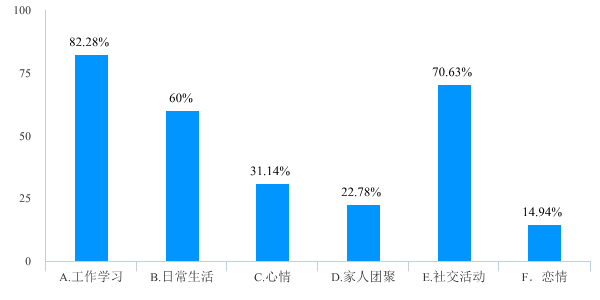 3、大部分大学生理性对待疫情，为疫情情况稳定后，应该陪伴家人、认真配合老师进行线上学习，同时也要提高忧患意识、做好自身防护。我国在疫情防控取得了重要成果，疫情基本得以稳定。作为后疫情时期的大学生，认为应该珍惜在家的时间，多陪陪家人的有364人，占92.15%；认为我们应该把心思放在学习上，积极配合老师们的线上教学的有356人，占90.13%；认为要提高自身的忧患意识，做好自身防护措施的有347人，占87.85%；仅有9人认为要用暴饮暴食来缓解自己恐慌的情绪，占比2.28%。从数据中可以看出，大学生认为疫情情况稳定后，应该陪伴家人、认真配合老师进行线上学习，同时也要提高忧患意识、做好自身防护，不应该暴饮暴食缓解恐慌。4、疫情的影响还将持续一段时间，大部分大学生表示更关注健康保健、卫生安全类信息。对于后疫情时期的大学生，认为疫情后会更关注健康保健、卫生安全类信息的占82.28%；认为疫情后会更关注政治类、军事类信息的占60.51%；认为疫情后会更关注自身专业提升类信息的占54.94%；认为疫情后会更关注经济类信息的占51.65%；认为疫情后会更关注科技类信息的占32.15%；认为疫情后会更关注时尚潮流类信息的占15.44%。从数据中可以看出，大学生疫情后最应该关注健康保健、卫生安全类信息，其次是政治类、军事类信息，再次是自身专业提升类信息与经济类信息，最次是科技类信息与时尚潮流类信息。5、大部分大学生对我国疫情管控及时非常满意。后疫情时期的大学生认为中国在短时间内及时控制住了疫情，是组织有力，充分展现了我国制度的优越性的有384人，占97.22%；认为国家与人民齐心协力，共同打赢这场防控狙击战的有369人，占93.42%；认为医务工作者担当奉献，及时医治病人的有370人，占93.67%；认为人民自律意识强，隔离政策执行到位的有363人，占91.9%。从数据中可以看出，大学生认为中国在短时间内及时控制住疫情，最重要的是中国特色社会主义制度的优越性，其次是国家与人民齐心协力，再次是医务工作者的担当奉献与人民的自觉隔离防控。（五）网络学习状态效率普遍较低后疫情时期的大学生认为网课效率较低，容易分散注意力，不如线下课的有174人，占44.05%；认为网课效率一般，效果与线下课差不多的有130人，占32.91%；认为网课高效便捷，比线下课效果好的仅有53人，占13.42%；认为网课枯燥无聊,无法达到学习的效果的有25人，占6.33%；认为上网课造成心情抑郁，烦躁不安的有13人，占3.29%。从数据可以看出，大部分大学生认为网课不能达到线下课堂的效果，网课效率较线下课堂低，也有一部分大学生认为网课可以达到线下课堂一样的效果，有少部分大学生认为网课效果好于线下课堂，只有极少数大学生认为网课无法达到学习效果，会使人抑郁、焦虑。（六）对人生发展前景积极乐观，公务员和研究生成为对未来职业规划的热门选项大多数被调查大学生对人生发展前景保持积极乐观态度，有49.87%的人认为人生有挑战，只要奋斗就能成功，有23.29%的人对人生充满信心。有极少数大学生对未来的人生较为迷茫，有1.01%的学生认为前景渺茫，自己的奋斗无意义，有1.52%的学生充满焦虑，想逃避现实逃避社会，态度较为消极。除此之外，2.28%的被调查学生还没有考虑过人生前景，保持一种无所谓的态度。在被调查大学生中，有51.14%表示准备考取公务员，35.44%表示准备考研究生或更高的学历，6.33%表示没有规划，走一步看一步，3.54%表示准备到公司打工，2.78%表示准备出国留学深造，0.76%表示准备自主创业。大部分大学生对人生具有较为清晰的规划，仅有少部分没有规划。考公和考研是当代大学生对未来规划的热门选项。选择自主创业的则相对较少，被调查大学生更倾向于稳定的人生规划。二、后疫情时期浦东大学生意识形态对策分析高校要加强对大学生的政治引领，帮助大学生筑牢理想信念，用习近平新时代中国特色社会主义思想武装大学生头脑，树立正确的人生观、世界观、价值观，帮助青年学生扣好人生“第一粒扣子”，引导大学生面向社会需要，完善知识、技能结构，勇担使命、成长成才。（一）强化认识，加强党对高校意识形态工作的领导 面对国际和国内意识形态斗争的复杂的局面，高校要充分认识意识形态工作作为战略工程、固本工程、铸魂工程的极端重要性，加强党对高校意识形态工作的领导。明确学校党委及其他各部门、各环节在意识形态教育建设中的分工和责任。马克思主义学院作为高校意识形态建设的主力军，在我校仍处于较为弱势地位，对第二课堂活动指导较少，导致思政类社团建设较为薄弱，思政课程意识形态教育工作理念仍需转变。党办和学生处要有针对性地对大学生经常性开展意识形态教育，提高他们的思辨能力和政治辨识力，增强青年学生对各种错误思潮的抵制力，确保青年学生在政治态度、基本立场、战略全局等方面始终保持头脑清醒和立场坚定。同时，要加大对高校意识形态工作的引导和监管力度，建立高效的舆情监督和反馈机制。　（二）建设队伍，转变高校意识形态教育工作理念高校要正确认识意识形态教育的地位和作用，始终保持高度的政治警惕性，坚持理论创新，讲究方法策略，加强理论联系实际，积极开展主流意识形态宣传和教育，自觉抵制各种错误社会思潮的侵袭，着力抓好中国特色社会主义理论体系和中国梦，进教材、进课堂、进头脑的“三进”工作。思想政治素质高、师德师风正、专业素质过硬的高校教师队伍是高校意识形态建设的关键。建设一支政治坚定、师德高尚、专业过硬的教师队伍，是高校正确引导学生认清并处理好个人与国家、民族的关系，把青春梦与中国梦结合起来，实现中华民族伟大复兴的重要保障，也是加强党对高校意识形态工作领导的重要途径。建设一支既注重教学水平和科研能力的提升，更注重思想素养和政治信仰涵养的高素质专业化教师和思政工作者队伍，准确把握学生的思想动态和时代脉搏，引导青年学生理论联系实际，启发青年学生深入思考社会各种现象，正确分析一些关键节点和敏感问题，把社会主义意识形态转化为社会群体意识，最大限度地扩大社会认同、形成思想共识。（三）巩固阵地，占领高校意识形态工作制高点 高校思想政治理论课课堂、高校哲学社会科学教学研究、大学生思想政治工作、高校校园文化建设、校园网络平台等都是高校意识形态建设的主渠道和主阵地。中央领导指出，互联网舆论是我们目前面临的“最大变量”和“不确定因素”。随着网络技术的迅猛发展，互联网等新兴媒体已成为大学生获取信息和表达诉求的重要载体，互联网世界的意识形态斗争也成为意识形态斗争的主战场。高校的意识形态教育工作尤其要认清互联网时代的意识形态建设工作的新态势，发挥网络、手机等新兴媒体作用，建立博客、微博客、微信、QQ群等即时互动平台，构建高效、互动、个性化的高校思想政治工作网络体系，将学生关注的时政热点问题与课堂知识紧密结合，对现实热点问题与网络热点问题进行积极的评价和引导，从关系国家安危和巩固阵地的高度来提升思政工作的自觉意识和主动作为。（四）深化研究，增强高校意识形态工作软实力 习近平总书记对意识形态工作规律进行过深刻、全面的总结和概括，对于我们做好新形势下意识形态工作具有极为重要的指导价值和现实意义。当前高校意识形态领域的复杂性，要求高校思想政治工作者要加大马克思主义理论研究水平和力度，胸怀大局，把握大势，掌握规律，紧扣重点，紧紧围绕走中国道路加强理论信念教育、紧紧围绕弘扬中国精神培育主流价值、紧紧围绕凝聚中国力量开展形势政策教育，尤其要抓好社会主义核心价值观凝魂聚气强基固本的“核心”工程，在深化宣传普及、增强认同上下功夫，向广大青年学生讲清楚“三个倡导”的基本内容，说明白核心价值观对青年学生成长的新要求，提升以具有说服力的理论来吸引和征服更多的师生。要以突出的问题意识、扎实的理论素养、坚定的理论勇气来驳斥错误思潮，澄清模糊认识，为大学生的健康成长驱散思想雾霾，营造清朗精神环境。（五）创新方法，提升高校意识形态教育实效性 抓牢“宣传思想工作就是要巩固马克思主义在意识形态领域的指导地位，巩固全党全国人民团结奋斗的共同思想基础”的根本任务，关注好高校师生的生活状态和发展状态，创新工作方法，主动化解交互式大众化广泛参与的文化时代所带来的各种困境。高校加强传统新闻媒体建设的同时，加强网络媒体的建设与管理，切实提高新闻舆论的引导能力，加强主流意识形态的宣传，潜移默化地教育和感染广大师生;同时深化“中国梦”、党的群众路线教育实践活动、社会主义核心价值观、四史学习等四大主题教育，提高青年学生意识形态认识，引导青年学生多看主流、多看本质、多看光明面，倡导科学精神，传播先进文化，塑造美好心灵，弘扬社会正气，努力在高校形成积极健康向上的思想舆论环境。选项小计比例A.支持并愿意参与，青年就该有爱国热情18246.08%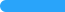 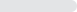 B.支持但不愿意参与其中15238.48%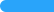 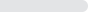 C.不支持，这样的表达方式太过于激进307.59%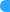 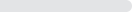 D.对这些没有兴趣也不关心317.85%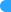 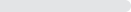 本题有效填写人次395选项小计比例A．有国才有家，个人命运与国运紧紧相连。36692.66%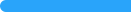 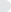 B．一朝成锦鲤，奋斗少十年。10526.58%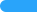 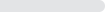 C．生死由命，富贵在天。我向往“佛系”人生。6215.7%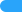 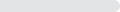 D．人生苦短，应及时行乐。6616.71%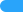 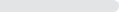 E．无足轻重，可有可无。184.56%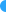 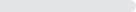 本题有效填写人次395选项小计比例①社团干部官僚化3033.33%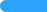 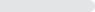 ②社团活动数量少、质量低3943.33%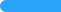 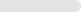 ③活动经费匮乏4651.11%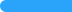 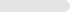 ④内部管理混乱2123.33%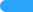 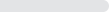 ⑤学校支持力度小3134.44%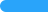 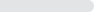 ⑥考评机制不健全2224.44%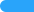 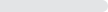 ⑦专业化水平较低3741.11%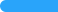 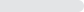 ⑧教师指导不够2426.67%⑨缺少于其他高校的交流4347.78%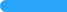 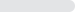 其他：22.22%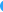 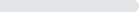 本题有效填写人次90选项小计比例A．政治类、军事类23960.51%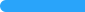 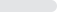 B．科技类12732.15%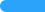 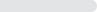 C．健康保健、卫生安全类32582.28%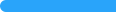 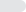 D．经济类20451.65%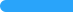 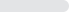 E．时尚潮流类6115.44%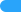 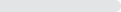 F．自身专业提升类信息21754.94%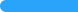 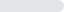 本题有效填写人次395选项小计A．高效便捷，比线下课效果好53B．效率一般，效果与线下课差不多130C．效率较低，容易分散注意力，不如线下课174D. 感觉枯燥无聊,无法达到学习的效果25E．上网课造成心情抑郁，烦躁不安13本题有效填写人次395